Проект зонирования и дизайна помещений центров образования естественно-научной и технологической направленностей«Точка роста» в Чукотском автономном округе в 2022 году	Проект зонирования помещений центров образования естественно-научной технологических направленностей «Точка роста» в Чукотском автономном округе в 2022 году разработан на основе помещений Муниципального бюджетного общеобразовательного учреждения «Центр образования села Рыркайпий».Химическая и биологическая лаборатории 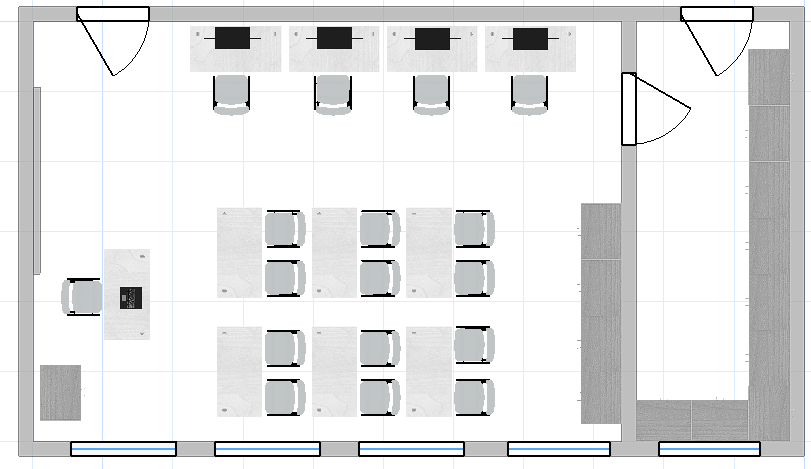 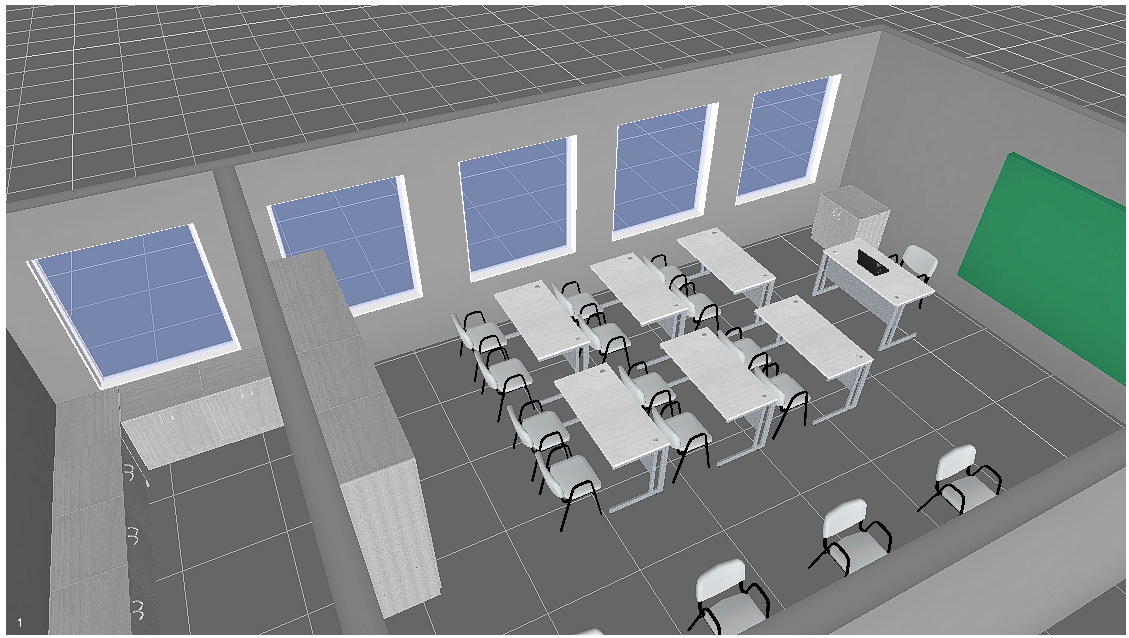 Физическая лаборатория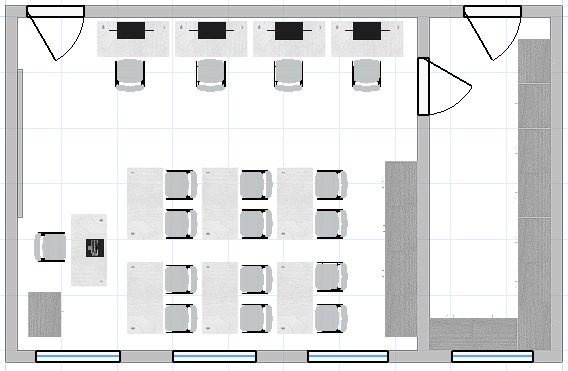 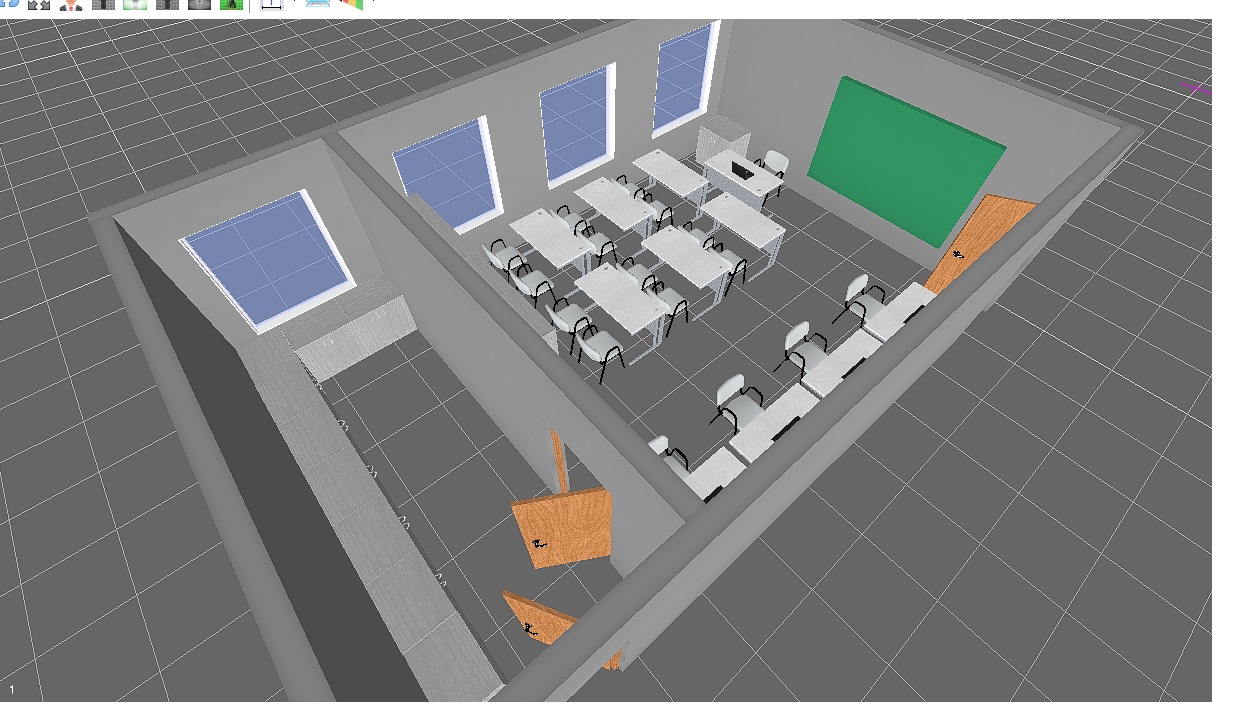 Технологическая лаборатория 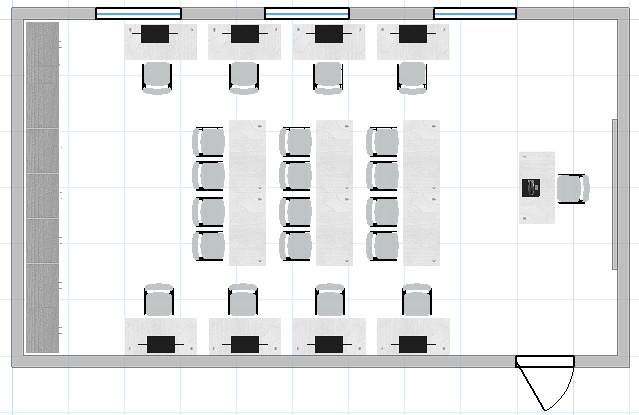 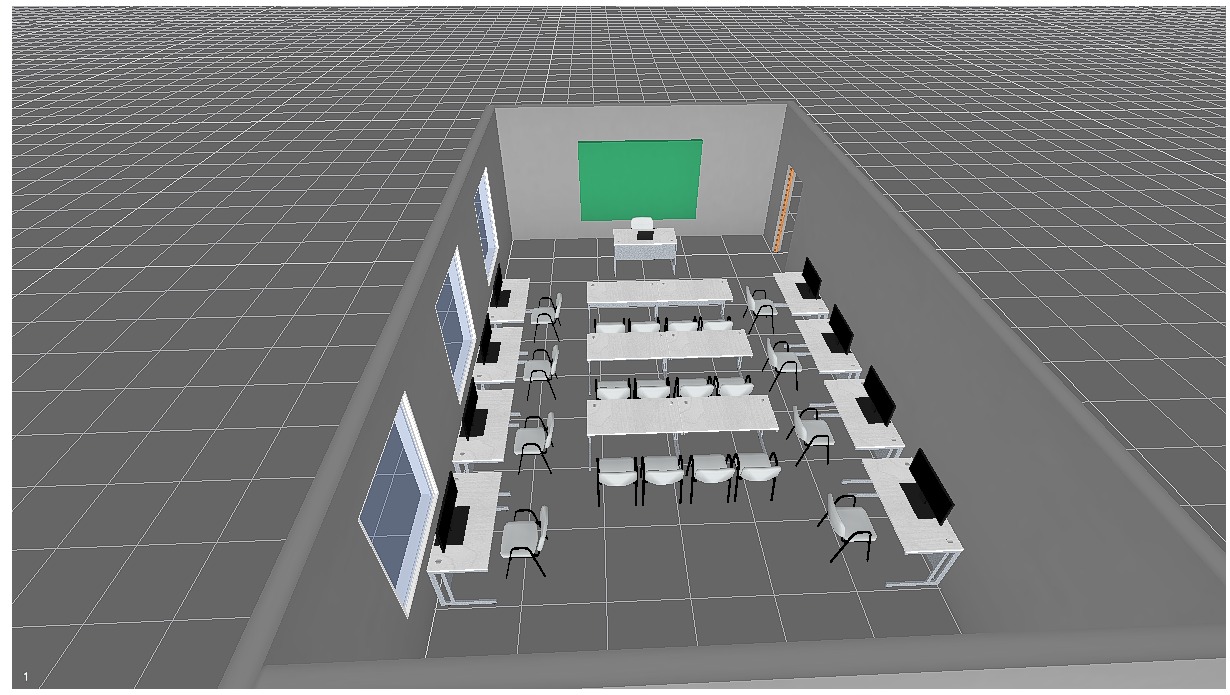 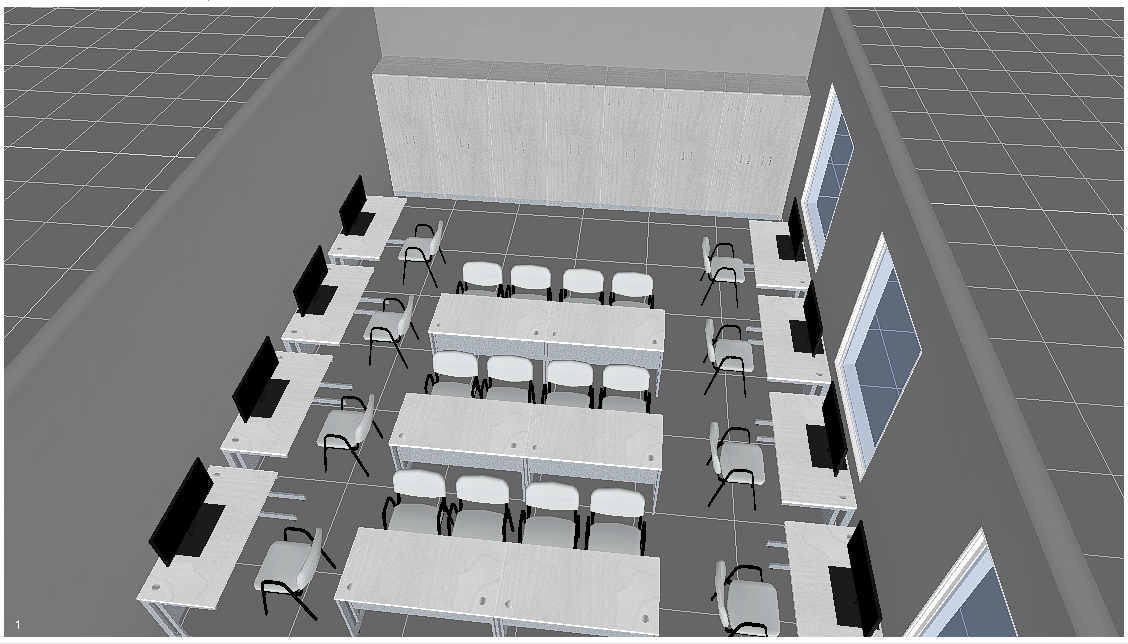 Помещения Центра «Точка роста»РазмещениеЦвет мебелиОсновной цвет стенАкцентный цветЦвет настенного фирменного знака«Точка роста»Информационная табличка (со знаком национального проекта «Образование» и гербом Министерства просвещения РФ),информационный стендНавигационная табличка, информационный стенд у входа в учебное помещениеХимическая и биологическая лабораторииНа базе кабинета/кабинетов химии/ биологииСветло-серыйRAL 9001 кремово-белый или RAL 1013 жемчужно-белыйRAL 6017 майский зеленыйБелыйНаличиеНаличиеФизическая лабораторияНа базе кабинета физикиСветло-серыйRAL 9001 кремово-белый или RAL 1013 жемчужно-белыйRAL 2002алыйБелыйНаличиеНаличиеТехнологическая лабораторияНа базе кабинета/кабинетов технологии, информатикиСветло-серыйRAL 9001 кремово-белый или RAL 1013 жемчужно-белыйRAL 5012 голубойБелыйНаличиеНаличие